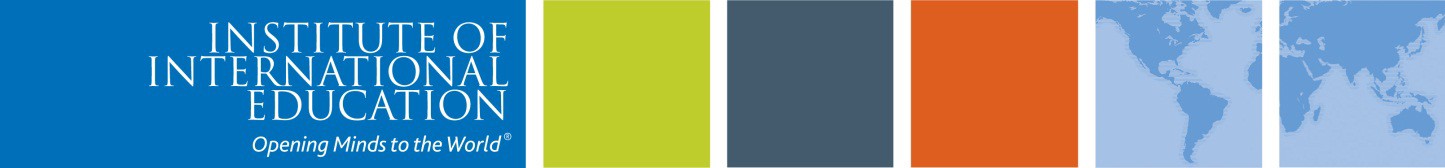 Global Travel and Learning Fund (GTLF) Narrative Reporting GuidelinesAll GTLF actions require a brief narrative report. The report should provide (a) details on the use of the funds you or your organization received, describing the activities carried out, (b) progress made in achieving the purposes for which funds were provided, and (c) an attestation that you are in compliance with the terms set forth in your agreement.Name of Participant: The Media Consortium/ Foundation for National ProgressParticipant # (located on contract): PS00165205	SRF # (located on contract): 24030Participant Contact Name: Jo Ellen Green Kaiser	Participant Contact Email: joellen@themediaconsortium.org1.	Please provide details of how you used the funds received from the GTLF. If you used the funds to attend a meeting, also attach a copy of the agenda. The Media Consortium used GTLF funds provided via the Ford Foundation to bring 10 journalists of color to our TMC2017 Transformative Media conference.  The focus of our conference was to respond to the crisis in jouranalism by jumpstarting a conversation about how we can transform the news media system so that we put communities at its center. The 10 people we brought using this grant represented the diversity we wanted in the room. Three of our grantees (Veralyn Williams, Adaobi Okolue and Stephanie Rodriguea) work in community media. Four are jouranlists who work with community media (Anthony Advicula at NAM, Ivan Roman, Oscar Fernandez, and Linda Jue). Two are jouranlists who work with outlets that that partner with community media (Carla Wills, Sabine Blaizin).  We added Michelle Garcia as a freelancer who has written and spoken about diversity in media, and Chinyere Tutashinda, who works with community media as an organizer with CMJ. We used an “unconference” format which really doesn’t have a set agenda. The closest to an agenda that we had can be found at http://tmcmedia.org2.	Please describe the progress you made in achieving the purposes for which the funds were provided and any lessons learned.Thanks in part to this generous grant, we succeeded in our goal of seeding over a third of the room with journalists who work with community media and a room in which a third of the individuals present were people of color. Those two groups overlapped but were not identical—we had a number of white people representing community media and a number of journalists of color who work with national TMC outlets.The result of having this diversity in the room made our event possible. Using the unconference format, we invited attendees to propose sessions, The initial set of sessions the attendees proposed included:  Local Content Development, White Privilege and Gender, Amplifying Content Across Language Barriers, Strategies for Equitable Partnerships and Local/National Collaborations. The effect was like a mash-up between Race Forward and ONA! What’s more, real results came out of the conference. Conference followups include:1. Creating an Asset Bank of resources that can be used by both Media Consortium members and our allies in community media—including members of New America Media, AAN, NFCB and ACM.2. Creating a Code for Equitable Partnerships that can be used to help outlets structure collaborations—attendees particularly pointed to inequities between large/small outlets, white-dominant/PoC dominant outlets, and English-dominant/other language dominant outlets.3. Creating a Sanctuary Project to gather the content being created about the Sanctuary movement; to co-promote and co=distribute that content during May; and possibly to create new content collaboratively, especially to fill in gaps in what is already being produced. 4. Hold regional meetings to faciltate networking between local and national outlets.All of these projects are already underway, one month out. We did learn some important lessons.1. Capacity. A significant number of community media outlets are hungry to connect with national outlets, but they have even fewer resources than independent news media. 2. Implcit Racial Bias. We have spent several years at the Media Consortium talking about and working on racial bias, including a full-day workshop at our 2016 conference. White privilege still remains however, and PoC experienced scattered incidents during the conference. We were pleased that these were mainly “micro-aggressions” and not more overt instances of racism, and that all of these instances to our knowledge were addressed in a way that satisfied the person of color.3. Increasing and enhancing communciation. We heard once more that we at TMC were not communicating well enough. We are redoubling our efforts in that direction this year with the launch of a new website.3.	Is there anything else you would like to share?We see our work on a continuum. The conference this year resulted directly from the work we did in 2016 on Racial Equity. We will not wait until next year however to continue this work. We are moving quickly and expect to have more results to share by this summer.4.    Did you comply with all of the terms set forth in your GTLF agreement?	Yes/No  	YESJo Ellen Green Kaiser	Signature	Date (MM/DD/YYYY)____The Media Cons_____________________________Name of Organization Represented	